ИЗВЕЩЕНИЕо проведении запроса предложений в электронной форме.№ п/пНаименование СодержаниеСодержаниеЗаказчик Наименование организации: ООО "Кингисеппский машиностроительный завод" (ООО "КМЗ")Генеральный директор: Русин Анатолий СергеевичЮридический адрес: 192241, г. Санкт-Петербург, пр. Славы, д. 52 корп. 1, лит. А, пом. 51 НПочтовый адрес: 192241, а/я 198Тел: 8 (812) 318-52-04Е-mail: kmz_tender@kmz1.ru  Наименование организации: ООО "Кингисеппский машиностроительный завод" (ООО "КМЗ")Генеральный директор: Русин Анатолий СергеевичЮридический адрес: 192241, г. Санкт-Петербург, пр. Славы, д. 52 корп. 1, лит. А, пом. 51 НПочтовый адрес: 192241, а/я 198Тел: 8 (812) 318-52-04Е-mail: kmz_tender@kmz1.ru  Контактное лицоМенеджер тендерного отдела:Агафонова Екатерина АлександровнаТел.: 8 (812) 318-52-04 (доб. 365)Е-mail: e.agafonova@kmz1.ruМенеджер тендерного отдела:Агафонова Екатерина АлександровнаТел.: 8 (812) 318-52-04 (доб. 365)Е-mail: e.agafonova@kmz1.ruДополнительная информация о Заказчикеhttps://vk.com/kmz1ruhttps://www.instagram.com/kmz.technology/https://vk.com/kmz1ruhttps://www.instagram.com/kmz.technology/Способ закупкиЗапрос предложенийЗапрос предложенийНаименование закупкиЗакупка держателей NW 12, SchlemmerЗакупка держателей NW 12, SchlemmerПредмет договора, количество (объем) приобретаемой продукцииВ соответствии со спецификациейВ соответствии со спецификациейМесто поставкиПроизводственная площадка ООО "КМЗ"Производственная площадка ООО "КМЗ"Дополнительная информация о компании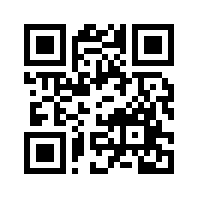 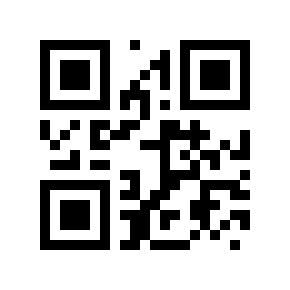 Начальная (максимальная) цена договораБез указания ценыБез указания ценыТребования, предъявляемые к участникам Требование к отсутствию участника в реестре недобросовестных поставщиковТребование к отсутствию участника в реестре недобросовестных поставщиковДата начала и дата окончания срока подачи заявок участникамиНачало подачи24.12.2021Дата начала и дата окончания срока подачи заявок участникамиОкончание подачи14.01.2022Срок поставкиОговариваются на стадии заключения договораОговариваются на стадии заключения договораУсловия оплатыОговариваются на стадии заключения договораОговариваются на стадии заключения договораДополнительные условия Закупка неделимаяЗакупка неделимая